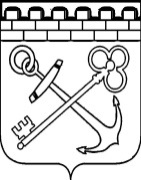 УПРАВЛЕНИЕ ЛЕНИНГРАДСКОЙ ОБЛАСТИ ПО ТРАНСПОРТУПРИКАЗ  от «___»___________ 2020 г.                                                                               №____О внесении изменений в приказ управления Ленинградской области
по транспорту от 1 марта 2017 года № 11 «Об утверждении перечня должностей государственной гражданской службы управления Ленинградской области по транспорту, при замещении которых государственные гражданские служащие Ленинградской области обязаны представлять сведения о своих доходах, об имуществе и обязательствах имущественного характера, а также сведения о доходах, об имуществе и обязательствах имущественного характера своих супруги (супруга) и несовершеннолетних детей»В целях приведения в соответствие нормативных правовых актов управления Ленинградской области по транспорту приказываю:1. Внести изменения в приказ управления Ленинградской области по транспорту от 1 марта 2017 года № 11 «Об утверждении перечня должностей государственной гражданской службы управления Ленинградской области по транспорту, при замещении которых государственные гражданские служащие Ленинградской области обязаны представлять сведения о своих доходах, об имуществе и обязательствах имущественного характера, а также сведения о доходах, об имуществе и обязательствах имущественного характера своих супруги (супруга) и несовершеннолетних детей», изложив Перечень должностей государственной гражданской службы управления Ленинградской области по транспорту, при замещении которых государственные гражданские служащие Ленинградской области обязаны представлять сведения о своих доходах, об имуществе и обязательствах имущественного характера, а также сведения о доходах, об имуществе и обязательствах имущественного характера своих супруги (супруга) и несовершеннолетних детей в редакции согласно приложению к настоящему приказу.2. Контроль за исполнением настоящего приказа оставляю за собой.Начальник управления                                                                            С.В. ХарлашкинПриложениек приказу управленияЛенинградской области по транспорту от «__»_______2020 г. №____Перечень должностей государственной гражданской службыуправления Ленинградской области по транспорту, при замещении которых государственные гражданские служащие Ленинградской области обязаны представлять сведения о своих доходах,об имуществе и обязательствах имущественного характера, а также сведенияо доходах, об имуществе и обязательствах имущественного характерасвоих супруги (супруга) и несовершеннолетних детей1. Начальник управления Ленинградской области по транспорту2. Заместители начальника управления3. Главный специалист-главный бухгалтер4. В отделе развития транспорта и транспортной инфраструктуры:4.1. начальник отдела4.2. консультант (с функциями осуществления мониторинга реализации мероприятий государственных программ и мероприятий по внутреннему финансовому контролю и внутреннему финансовому аудиту управления)5. В отделе организации перевозок:5.1. начальник отдела5.2. главный специалист5.3. ведущий специалист5.4. В секторе автомобильных перевозок:5.4.1. консультант5.4.2. главный специалист5.4.3. ведущий специалист (с функциями контрактного управляющего)5.5. В секторе железнодорожных перевозок:5.5.1. главный специалист5.5.2. ведущий специалист6. В секторе контрольно-надзорной деятельности:6.1. главный специалист6.2. ведущий специалист6.3. специалист первой категории7. В организационно-правовом секторе:7.1. начальник сектора7.2. ведущий специалист 